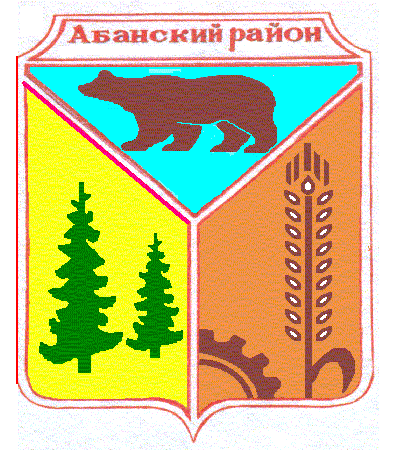 Никольский сельский Совет депутатовАбанского района Красноярского краяРЕШЕНИЕ18.09.2020                                           с. Никольск                                                № 1-5РО внесении  изменений в Положение об оплате труда выборных должностных лиц местного самоуправления, осуществляющих свои полномочия на постоянной основе, лиц, замещающих иные муниципальные должности и муниципальных служащих Никольского сельсовета, утвержденного Решением Никольского сельского Совета депутатов от  16.12.2016 № 13-38Р.       На основании  Бюджетного кодекса Российской Федерации, Федерального закона от 06.10.2003 № 131- ФЗ «Об общих принципах организации местного самоуправления в Российской Федерации» Федерального закона от 02.03.2007 № 25-ФЗ «О муниципальной службе в Российской Федерации, Законом Красноярского края от 24.04.2008 № 5-1565 «Об особенностях правового регулирования муниципальной службы в Красноярском крае», постановлением Совета администрации Красноярского края от 29.12.2007 № 512-п «О нормативах формирования расходов на оплату труда депутатов, выборных должностных лиц местного самоуправления, осуществляющих свои полномочия на постоянной основе, лиц, замещающих иные муниципальные должности, и муниципальных служащих»  а также  Устава Никольского сельсовета Абанского района Красноярского края, Никольский  сельский  Совет депутатов,  Решил:     1.Внести  в Положение об оплате труда выборных должностных лиц местного самоуправления, осуществляющих свои полномочия на постоянной основе, лиц, замещающих иные муниципальные должности и муниципальных служащих Никольского сельсовета, утвержденного Решением Никольского сельского Совета депутатов от  16.12.2016 № 13-38Р  (далее Положение), следующие изменения:         1.1 В первом предложении статьи 9 к Акту слова «230» заменить словами «2,3 должностных окладов».         1.2 В таблице статьи 9 к Акту цифру «230» заменить  на цифру «2,3».         1.3 Пункт 1 статьи 10 Положения дополнить абзацем следующего содержания: «При определении размера ежемесячной процентной надбавки учитывается объем сведений, к которым указанные граждане имеют доступ, а также продолжительность срока, в течении которого сохраняется актуальность засекречивания этих сведений.».1.4 статью 12 Приложения к Решению читать в новой редакции «Размер единовременной выплаты, осуществляемой один раз в год при предоставлении ежегодного оплачиваемого отпуска, составляет 3,5 должностного оклада».1.5 приложение 3 к Решению читать в новой редакции «Единовременная выплата осуществляется один раз в год при предоставлении ежегодного оплачиваемого отпуска по распоряжению Главы   в размере 3,5 должностного оклада.	При увольнении муниципального служащего указанная выплата выплачивается за фактически отработанное время в данном расчетном периоде».2. Решение вступает в силу со дня опубликования в периодическом печатном издании «Ведомости органов местного самоуправления Никольский сельсовет» Глава Никольского сельсовета                                                               С.Ф.Охотникова